                                                                                          Donderdag 13 februari 2020Terugkomdag oud groep 8Vorige week donderdag kwam groep 8 van vorig jaar terug naar de Toermalijn voor de jaarlijkse Terugkomdag. Deze dag organiseren wij elk jaar om te kijken hoe het met de oud-leerlingen gaat, hoe de eerste periode in het Voortgezet Onderwijs gegaan is en hoe ze terugkijken op de basisschooltijd. Alle leerlingen hebben een goede start gemaakt op het Voortgezet Onderwijs. Ze hebben allemaal heel snel nieuwe vrienden gemaakt. Bij de meeste scholen zijn er speciale kennismakingsdagen of weken. Ook hebben we de kinderen en hun ouders gevraagd of ze tegen problemen aanlopen. Dit bleek bijna niet het geval. Er was ook niet één specifiek vak waar veel leerlingen nu moeite mee hebben. De basis op de Toermalijn was voor iedereen een goede en de oud-leerlingen kunnen zich goed verder ontwikkelen op het Voortgezet Onderwijs. Ook de informatie die bij ons gegeven werd, werd als zeer positief ervaren. Iedereen heeft de goede schoolkeuze gemaakt. De terugkomavond was heel gezellig en het was net of de leerlingen nog gewoon bij elkaar in de klas zaten. Na afloop gingen ze op het schoolplein gewoon verder met de “reünie” door een spelletje busketrap te spelen. Kortom, een hele gezellige en geslaagde avond.Gezonde schoolOok de komende drie jaar voldoet de Toermalijn ruimschoots aan de eisen van het vignet ‘Welbevinden’ van de Gezonde School. En daarom mogen wij ons de komende drie jaren weer een Gezonde School noemen! Als activiteiten zetten wij in de Kanjertraining, het Marietje Kesselsproject (gr. 8, met  speciale aandacht voor Social Media), het Nationaal Media Wijsheid Paspoort en Hallo Wereld. Een mooie opsteker voor De Toermalijn. SchoolvoetbalVoor de trainingen voor het schoolvoetbal zijn we nog op zoek naar een trainer voor de groep ‘meisjes gr. 3-4'.  Aanmelden kan bij collega Peter van Dalfsen (peter.vandalfsen@stichtingopkop.nl). Belangrijke dataFebruariVrijdag 14Gr. 1-4 vrijMaandag 17 – vrijdag 21 VoorjaarsvakantieOntvangen van de gemeente ZwartewaterlandOuder en kind gymVoor wie is de les? Voor kinderen die zelfstandig kunnen lopen. De maximale leeftijd voor deze groep is 4 jaar. Elk kind neemt één papa/mama, of een oppas opa/oma mee om samen mee te bewegen. Hoe ziet de les er uit? Er wordt gestart met liedjes zingen in de kring met aansluitend een inleiding met materiaal.(hoepel, touwtje, bank, mat, ring,bal etc.) Daarna kunnen de kinderen springen, kruipen, rennen, klimmen, rollen, zwaaien, mikken en balanceren. De les wordt afgesloten met een spelletje.Wie verzorgt de les? Een zeer ervaren trainster van SV Hasselt zal de ouder en kind lessen verzorgen. SV Hasselt is lid van de KNGU.Kostenper kind?€14,50 per maand; contributie voor ouder en kind samen. (incl. bondscontributie)Contact:ledenadmsvhasselt@hotmail.comWaar en wanneer: Maandagmorgen 0845-0930 Sporthal Prinsenhof Bij voldoende animo starten de lessenOntvangen van De VeldschuurOp woensdagmorgen 19 februari  houdt  boswachter Johan een boswachterspreekuur in De Veldschuur.Kinderen mogen hier alles vragen over de natuur en de dieren uit onze omgevingBoswachter Johan Dammers:
 Het is geweldig om het met kinderen over de natuur te hebben. We verwachten vragen over wat je als boswachter eigenlijk doet ook in het weidegebied aangezien er rondom De Veldschuur geen bos is.”De boswachter neemt een paar opgezette dieren mee. “Die dieren roepen natuurlijk als vanzelf verschillende vragen op. Vaak beginnen kinderen ook zelf verhalen uit de natuur te vertellen. Alle kinderen hebben wel iets met de natuur, al is het de vogel op het voederplankje of het konijn in de dierenweide. Natuur is overal”.Naast het spreekuur kun je in De Veldschuur ook een natuurknutsel maken en spelen in de wilgenhutten.
 De toegang tot het vragenuur en De Veldschuur is gratis en opgeven is niet nodig.Locatie:                De Veldschuur, Wijkweg 2, 7954 HP  Rouveen
 Kosten:                 Geen; voor de natuurknutsel vragen we een kleine vergoeding.
 Maximaal:            n.v.t.
 Aanvang:              10.30 uur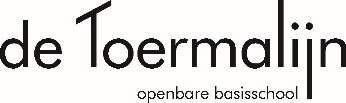 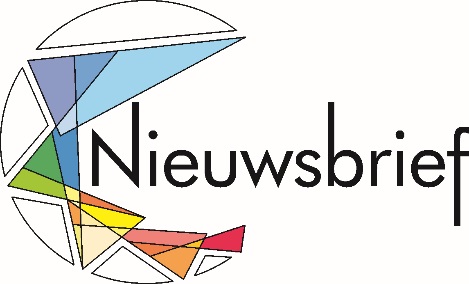 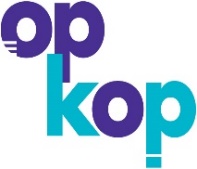 